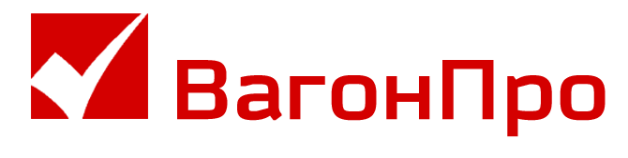 Карточка предприятия ООО «ВагонПро»Генеральный директор 					ООО «ВагонПро»		 	         		И.В. СоколоваПолное наименование организацииОбщество с ограниченной ответственностью «ВагонПРО»Краткое наименованиеООО «ВагонПРО»Генеральный директорСоколова Ирэна ВладимировнаЮридический/почтовый адрес187403, Ленинградская область, г. Волхов, ул. Олега Кошевого, д. 9, пом. 1ИНН/КПП4702019828 / 470201001ОГРН1184704012459Банковские реквизитыр/с 40702810802500018715, Филиал Точка ПАО Банка «Финансовая Корпорация Открытие»
к/с 30101810845250000999,БИК 044525999Контактные данныеТел.: 8(931)2681215                                                                                             E-mail: info@vagonpro.comСайтvagonpro.com